Angaben zur antragstellenden Erlaubnisinhaberin (Juristische Person)Angaben antragstellende/r Erlaubnisinhaber/in (Natürliche Person) / gesetzliche Vertreter/inDie Stellvertretererlaubnis soll für folgenden erlaubnispflichtigen Gaststättenbetrieb gelten:Angaben zur Person des Stellvertreters/der StellvertreterinPersönliche Verhältnisse des Stellvertreters/der StellvertreterinGastronomische Tätigkeit des Stellvertreters/der StellvertreterinNachweise der gewerblichen Zuverlässigkeit des Stellvertreters/der StellvertreterinGeltungszeitpunktAntrag auf befristete Erlaubnis gem. der §§ 9, 3 Abs. 2 GastG (Bei Wahrnehmung der Stellvertreteraufgaben mit festgesetztem Endzeitpunkt, bspw. bei befristetem Stellvertretervertrag)Antrag auf vorläufige Erlaubnis gem. §§ 9, 11 GastG (Nur möglich bei Fortführung bestehender Betriebe ohne Änderung der Betriebsräume oder Betriebsart)HinweisNur wenn der/die Inhaber/in dem/der Stellvertreter/in ausdrücklich eine schriftliche vertragliche Vollmacht erteilt, dass diese/r im Namen und auf Rechnung des Inhabers/der Inhaberin, im Übrigen aber unter eigener Verantwortung die Gaststätte selbständig führt, liegt der Fall der Stellvertretung nach§ 9 GastG vor. Ein wesentliches Merkmal der Stellvertretung nach § 9 GastG ist, dass ein Angestelltenverhältnis zum/zur Betriebsinhaber/in bestehen muss. Ein/e Stellvertreter/in kann keinesfalls als selbständige/r Gewerbetreibende/r (mit der Folge einer Gewerbeanmeldung nach § 14 GewO) eine Gaststätte führen. Ein/e gewerbliche/r Stellvertreter/in vertritt den/die Inhaber/in zivil- und öffentlich-rechtlich, insbesondere auch gegenüber Behörden.Wir versichern mit unserer Unterschrift, dass die vorstehenden Fragen wahrheitsgemäß und vollständig beantwortet wurden. Die Hinweise im Antragsformular wurden zur Kenntnis genommen.Datenschutz-Hinweis: Zur Erfüllung der Informationspflichten gem. Art. 13, 14 DS-GVO stehen Ihnen Informationen auf unserer Website unterhttps://rathaus.rostock.de/sixcms/media.php/4984/dsgvo.doc zur Verfügung und informieren umfassend über Ihre Rechte und den Umgang mit Ihren Daten.Eingangsstempel/Vermerk der BehördeAz.: 32.32/32.51.01Antrag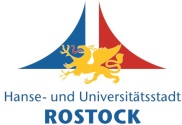 auf Erteilung einer unbefristeten Stellvertretererlaubnis (§ 9 GastG) befristeten Stellvertretererlaubnis (§§ 9, 3 Abs. 2 GastG) vorläufigen Stellvertretererlaubnis (§§ 9, 11 GastG)Hanse- und Universitätsstadt RostockDie OberbürgermeisterinStadtamt, Abt. GewerbeangelegenheitenCharles-Darwin-Ring 618059 RostockIm Handels-, Genossenschafts- oder Vereinsregistereingetragener Name mit RechtsformOrt und Nr. des RegistereintragesAnschrift der Hauptniederlassung der juristischen Person (Straße, Hausnummer, Plz, Ort)Anschrift der Hauptniederlassung der juristischen Person (Straße, Hausnummer, Plz, Ort)Familienname, Vorname, GeburtsnameFamilienname, Vorname, GeburtsnameFamilienname, Vorname, GeburtsnameFamilienname, Vorname, GeburtsnameFamilienname, Vorname, GeburtsnameGeburtsdatumGeburtsortGeburtsortGeburtsortStaatsangehörigkeitdeutsch  andere      Anschrift (Straße, Haus-Nr., PLZ, Ort)Anschrift (Straße, Haus-Nr., PLZ, Ort)Anschrift (Straße, Haus-Nr., PLZ, Ort)Anschrift (Straße, Haus-Nr., PLZ, Ort)Anschrift (Straße, Haus-Nr., PLZ, Ort)Telefon-Nr. (vorzugsweise mobil)Telefon-Nr. (vorzugsweise mobil)Fax-Nr.E-Mail-AdresseE-Mail-AdresseBei Ausländern: Aufenthaltsgenehmigung erteilt durch (Behörde) Bei Ausländern: Aufenthaltsgenehmigung erteilt durch (Behörde) Bei Ausländern: Aufenthaltsgenehmigung erteilt durch (Behörde) Erteilt am:Erteilt am:Gültig bis:Gültig bis:Gültig bis:Erwerbstätigkeit gestattet  ja       neinErwerbstätigkeit gestattet  ja       neinName des BetriebsAnschrift des Betriebs (Straße, Haus-Nr., PLZ, Ort)Familienname, Vorname, GeburtsnameFamilienname, Vorname, GeburtsnameFamilienname, Vorname, GeburtsnameFamilienname, Vorname, GeburtsnameFamilienname, Vorname, GeburtsnameGeburtsdatumGeburtsortGeburtsortGeburtsortStaatsangehörigkeitdeutsch  andere      Anschrift (Straße, Haus-Nr., PLZ, Ort)Anschrift (Straße, Haus-Nr., PLZ, Ort)Anschrift (Straße, Haus-Nr., PLZ, Ort)Anschrift (Straße, Haus-Nr., PLZ, Ort)Anschrift (Straße, Haus-Nr., PLZ, Ort)Telefon-Nr. (vorzugsweise mobil)Telefon-Nr. (vorzugsweise mobil)Fax-Nr.E-Mail-AdresseE-Mail-AdresseBei Ausländern: Aufenthaltsgenehmigung erteilt durch (Behörde) Bei Ausländern: Aufenthaltsgenehmigung erteilt durch (Behörde) Bei Ausländern: Aufenthaltsgenehmigung erteilt durch (Behörde) Erteilt am:Erteilt am:Gültig bis:Gültig bis:Gültig bis:Erwerbstätigkeit gestattet  ja       neinErwerbstätigkeit gestattet  ja       neinAnhängige Strafverfahren (wenn ja, bitte Gericht und Aktenzeichen mit angeben) nein    ja, welche      Anhängige Bußgeldverfahren wegen Verstößen bei einer gewerblichen Tätigkeit (wenn ja, bitte Behörde und Aktenzeichen mit angeben) nein    ja, welche      Anhängige Gewerbeuntersagungsverfahren nach § 35 GewO oder Erlaubniswiderrufsverfahren (wenn ja, bitte Behörde und Aktenzeichen mit angeben) nein    ja, bei folgender Behörde      Haben Sie in den letzten 5 Jahren selbständig oder als gesetzlicher Vertreter einer juristischen Person einen Gaststättenbetrieb geführt?  nein               ja          Wenn ja, führen Sie bitte auf wann und in welchem Ort Sie eine Gaststätte betrieben haben: (bei weiteren Betrieben bitte ein Beiblatt verwenden)Betrieb 1:      Betrieb 2:      Betrieb 3:      Führungszeugnis zur Vorlage bei Behörden  ist beigefügt          wurde beantragt und wird nachgereichtAuskunft aus dem Gewerbezentralregister zur Vorlage bei Behörden  ist beigefügt          wurde beantragt und wird nachgereichtUnterrichtungsnachweis der IHK oder Nachweis eines anerkannten gastronomischen Berufsabschlusses  ist beigefügt          Anmeldung ist erfolgt, Bescheinigung wird nach der Teilnahme nachgereichtDie Stellvertretererlaubnis soll gelten ab: sofort          ab folgendem Datum:      Eine befristete Erlaubnis wird hiermit beantragt.     Diese soll gelten bis zum: Eine vorläufige Erlaubnis wird hiermit beantragt.     Diese soll gelten ab: Ort, DatumUnterschrift (und ggf. Stempel) Antragsteller/in / Erlaubnisinhaber/inOrt, DatumUnterschrift des Stellvertreters/der Stellvertreterin